City of San Antonio

AGENDA
San Antonio Public Library Board of Trustees Meeting
  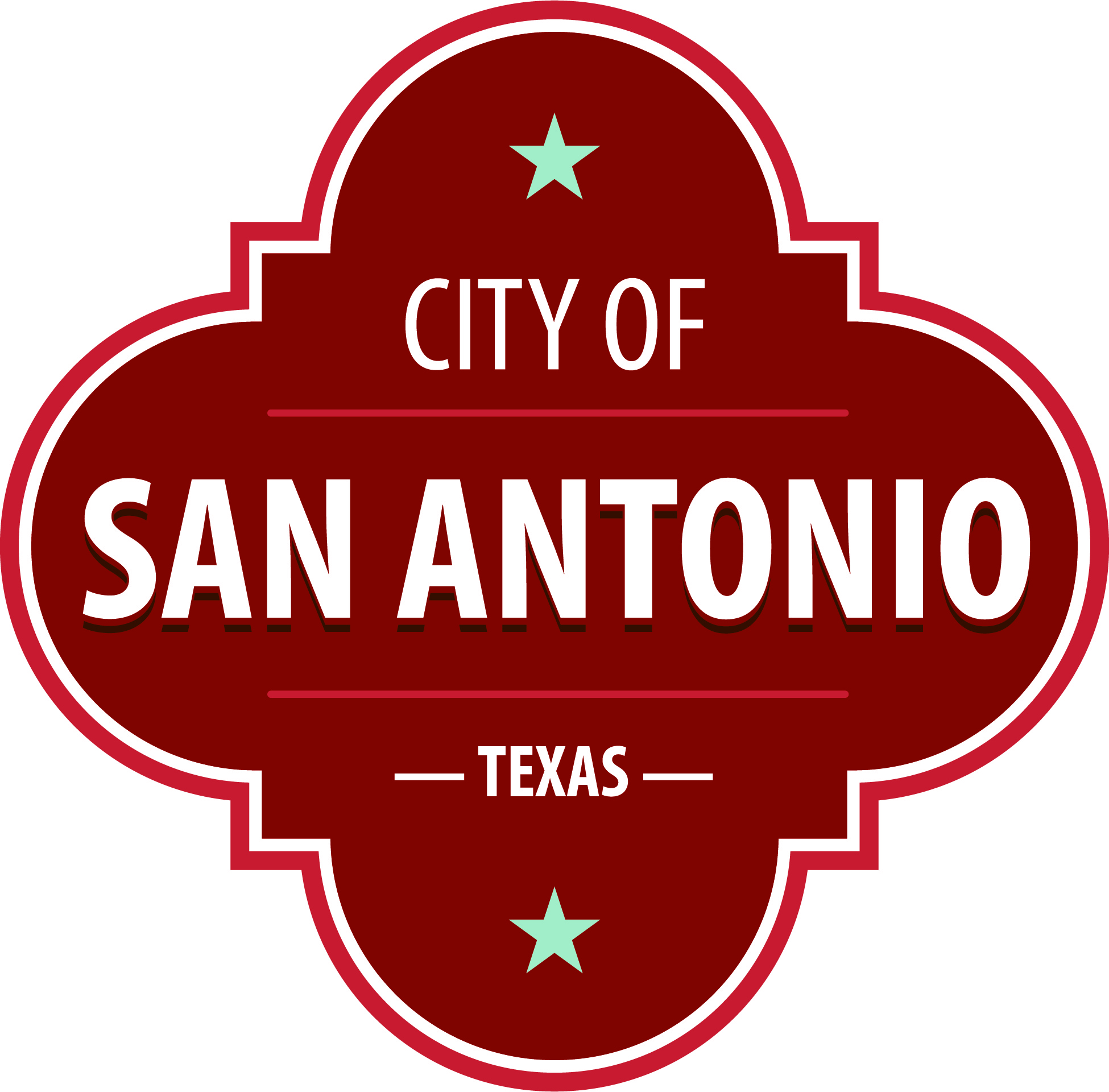 The San Antonio Public Library Board of Trustees Meeting will hold its regular meeting in the Central Library, 600 Soledad, Auditorium, San Antonio, Texas 78205 beginning at 4:30 PM. Once convened, the San Antonio Public Library Board of Trustees Meeting will take up the following items no sooner than the designated times.

Members of the public may provide comment on any agenda item, consistent with procedural rules governing the San Antonio Public Library Board of Trustees meetings and state law. Public comment may be provided as follows:

1. Submit written comments via the Library's website (https://www.mysapl.org/About/Board of Trustees). Comments are limited to 300 words and will be read for the records at the time the item is heard. Please include your full name, home or work address and item number.

2. Drop off a written statement at Central Library, 600 Soledad, San Antonio, Texas 78205. The written statement can be up to 300 words. Please include your full name, home or work address and item #, if applicable, you are speaking about. 

3. Leave a voice message of a maximum three (3) minutes by dialing 210 207 2595. Your message will be played during the meeting. Please include your full name, home or work address and item #, if applicable, you are speaking about.

4. Sign up in person: Members of the public are given three (3) minutes to speak, and groups are given nine (9) minutes to address the Board of Trustees. Members of the public must register in person(fill out provided sign in sheet) prior to 4:30 p.m.

These statements will be entered to the record during Public Comment.

Members of the public may listen to the live meeting by calling toll free 1 415 655 0001 and dialing access code 2452 894 5824, or may watch the live meeting at the following link: https://sanantonio.webex.com and enter 2452 894 5824 for the event number and “library” for the password (without the quotes) 

The meeting URL is also available on the Library’s website at https://www.mysapl.org/About/Board of Trustees#176431873 meetings.

Note: Comments may be submitted in English or Spanish. Written comments and voice messages must be received by Wednesday, June 22, 2022 at 9 a.m. CT to allow time for translation. Comments or sign ups will not be accepted after 9 a.m. CT.

Once a quorum is established, the San Antonio Public Library Board of Trustees Meeting shall consider the following:At any time during the meeting, the San Antonio Public Library Board of Trustees Meeting may meet in executive session  under Chapter 551 of the Texas Government Code.

DISABILITY ACCESS STATEMENT
This meeting site is wheelchair accessible. Auxiliary Aids and Services, including Deaf
interpreters, must be requested forty-eight [48]
[48] hours prior to the meeting. For assistance, call
(210) 207-2644
or 711 Texas Relay Service for the Deaf.

  

                               
                                                                                                                                                      Posted on: 06/17/2022  01:29 PMWednesday, June 22, 20224:30 PMCentral Library, 600 Soledad, Auditorium, San Antonio, Texas 78205